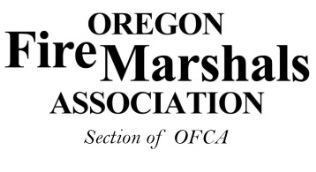 LIFE MEMBERSHIP NOMINATIONName: ________________________    Employer: ____________________   Rank / Position: ___________________
Mailing Address: ________________________________________________     State: _____     Zip: _____________

Nominated by: _________________________________    Employer: ______________________________________
Mailing Address: _________________________________________     State: _____     Zip: ____________________NOMINATION CRITERIA – All nominees submitted for Life Membership consideration must meet these requirements:Is, or has been, an active member of the OFMA in good standing for at least 10 yearsHave rendered distinctive service to OFMA through participation on committees or activities for a 
minimum of 5 years.
REQUIRED – Send documentation, an email or letter, supporting your nomination with this application.
SUBMISSION OF NOMINATION – This form may be emailed to ofma1284@gmail.com, or mailed to 1284 Court St NE Salem, OR 97301. 
APPLICATION DEADLINE – May 7, 2021AWARD DATE – Nominees selected for Life or Honorary Membership will be presented with his / her award at the next OFMA Annual Meeting.  Oregon Fire Marshals Association, 1284 Court St NE Salem, OR 97301Ofma1284@gmail.com 503-877-3033